Week beginning:  21st November 2022This Week’s Activities for Little Fishes Nursery We will developing our physical skills this week.We will be using our gross motor skills to make large movements (dancing, running, skipping etc.) climbing, balancing and riding bikes and scooters. We will be developing our fine motor control by using small construction (blocks, Lego etc), scissors, pens, pencils and tweezers. We will be practising our independent self-help skills by putting our own coats on and attempting to do up the zips!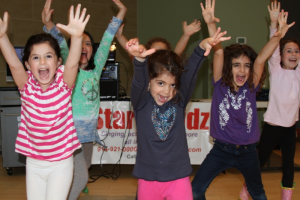 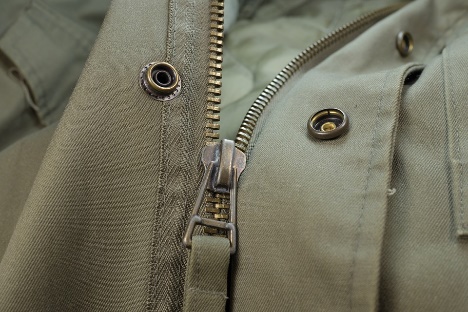 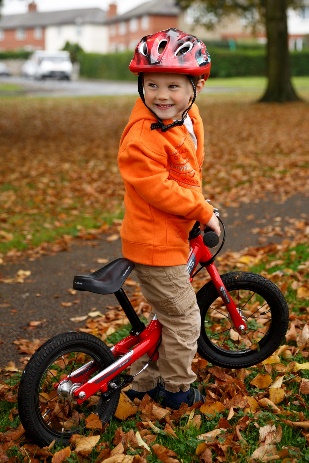 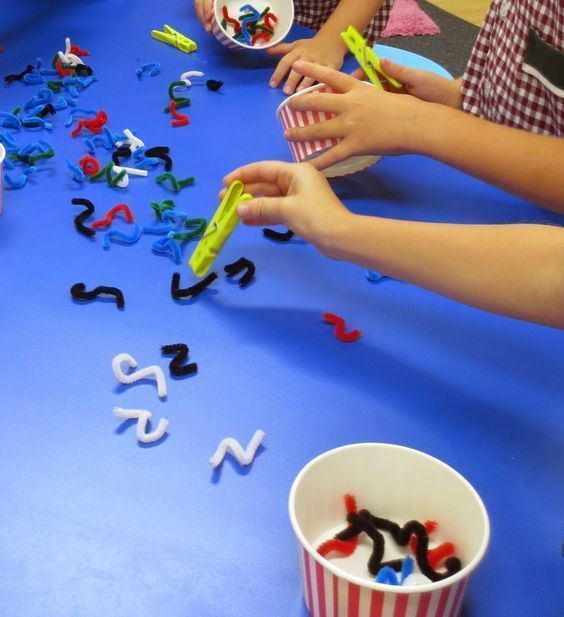 